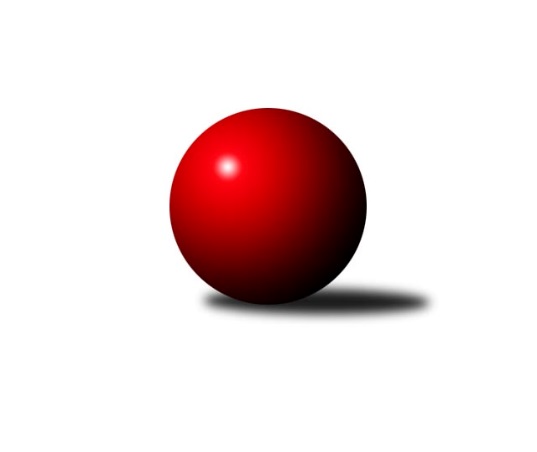 Č.14Ročník 2017/2018	1.3.2018Nejlepšího výkonu v tomto kole: 1689 dosáhlo družstvo: KK PEPINO BruntálMeziokresní přebor-Bruntál, Opava 2017/2018Výsledky 14. kolaSouhrnný přehled výsledků:TJ Horní Benešov ˝E˝	- TJ Opava ˝D˝	7:3	1585:1505		26.2.TJ Sokol Chvalíkovice ˝B˝	- TJ Jiskra Rýmařov ˝C˝	4:6	1605:1607		26.2.TJ Kovohutě Břidličná ˝B˝	- TJ Sokol Chvalikovice˝C˝	8:2	1587:1424		26.2.KK Minerva Opava ˝C˝	- KK PEPINO Bruntál	6:4	1681:1689		26.2.TJ Kovohutě Břidličná ˝C˝	- RSKK Raciborz	3:7	1542:1574		27.2.KK PEPINO Bruntál	- TJ Kovohutě Břidličná ˝C˝	8:2	1603:1487		1.3.Tabulka družstev:	1.	KK PEPINO Bruntál	14	11	0	3	95 : 37 	 	 1638	22	2.	TJ Jiskra Rýmařov ˝C˝	13	10	0	3	85 : 37 	 	 1585	20	3.	RSKK Raciborz	14	10	0	4	88 : 44 	 	 1595	20	4.	TJ Sokol Chvalíkovice ˝B˝	14	9	0	5	81 : 51 	 	 1578	18	5.	TJ Kovohutě Břidličná ˝C˝	14	9	0	5	69 : 63 	 	 1567	18	6.	TJ Kovohutě Břidličná ˝B˝	13	7	0	6	68 : 54 	 	 1552	14	7.	KK Minerva Opava ˝C˝	14	6	0	8	58 : 74 	 	 1450	12	8.	TJ Horní Benešov ˝E˝	14	5	0	9	56 : 76 	 	 1538	10	9.	TJ Opava ˝D˝	14	1	0	13	26 : 106 	 	 1431	2	10.	TJ Sokol Chvalikovice˝C˝	14	1	0	13	24 : 108 	 	 1428	2Podrobné výsledky kola:	 TJ Horní Benešov ˝E˝	1585	7:3	1505	TJ Opava ˝D˝	Roman Swaczyna	 	 209 	 178 		387 	 1:1 	 387 	 	196 	 191		Pavel Jašek	Miroslav Petřek st.	 	 202 	 196 		398 	 2:0 	 379 	 	182 	 197		Markéta Jašková	Robert Kučerka	 	 225 	 210 		435 	 2:0 	 329 	 	187 	 142		Roman Škrobánek	Martin Švrčina	 	 196 	 169 		365 	 0:2 	 410 	 	207 	 203		Vilibald Markerrozhodčí: Nejlepší výkon utkání: 435 - Robert Kučerka	 TJ Sokol Chvalíkovice ˝B˝	1605	4:6	1607	TJ Jiskra Rýmařov ˝C˝	Dalibor Krejčiřík	 	 210 	 194 		404 	 2:0 	 391 	 	198 	 193		Miroslav Langer	David Beinhauer	 	 183 	 213 		396 	 0:2 	 398 	 	198 	 200		Pavel Švan	Otto Mückstein	 	 172 	 211 		383 	 0:2 	 422 	 	195 	 227		Pavel Přikryl	Marek Hynar	 	 218 	 204 		422 	 2:0 	 396 	 	197 	 199		Stanislav Lichnovskýrozhodčí: Nejlepšího výkonu v tomto utkání: 422 kuželek dosáhli: Pavel Přikryl, Marek Hynar	 TJ Kovohutě Břidličná ˝B˝	1587	8:2	1424	TJ Sokol Chvalikovice˝C˝	Luděk Häusler	 	 188 	 189 		377 	 2:0 	 366 	 	170 	 196		Jonas Műckstein	Josef Kočař	 	 208 	 196 		404 	 0:2 	 409 	 	214 	 195		Denis Vítek	Jaroslav Zelinka	 	 194 	 195 		389 	 2:0 	 298 	 	164 	 134		Marek Hrbáč	Leoš Řepka ml.	 	 205 	 212 		417 	 2:0 	 351 	 	176 	 175		Patrik Kostkarozhodčí: Nejlepší výkon utkání: 417 - Leoš Řepka ml.	 KK Minerva Opava ˝C˝	1681	6:4	1689	KK PEPINO Bruntál	Gabriela Beinhauerová	 	 226 	 200 		426 	 2:0 	 423 	 	202 	 221		Lukáš Janalík	Radek Fischer	 	 207 	 242 		449 	 2:0 	 447 	 	228 	 219		Tomáš Janalík	Oldřich Tomečka	 	 202 	 225 		427 	 2:0 	 410 	 	198 	 212		Jan Mlčák	Stanislav Troják	 	 202 	 177 		379 	 0:2 	 409 	 	207 	 202		Josef Novotnýrozhodčí: Nejlepší výkon utkání: 449 - Radek Fischer	 TJ Kovohutě Břidličná ˝C˝	1542	3:7	1574	RSKK Raciborz	Miroslav Smékal	 	 216 	 206 		422 	 2:0 	 390 	 	188 	 202		Artur Tokarski	Jiří Večeřa	 	 194 	 176 		370 	 0:2 	 374 	 	195 	 179		Ryszard Grygiel	Pavel Veselka	 	 164 	 169 		333 	 0:2 	 393 	 	199 	 194		Krzysztof Wróblewski	Ota Pidima	 	 200 	 217 		417 	 1:1 	 417 	 	201 	 216		Mariusz Gierczakrozhodčí: Nejlepší výkon utkání: 422 - Miroslav Smékal	 KK PEPINO Bruntál	1603	8:2	1487	TJ Kovohutě Břidličná ˝C˝	Josef Novotný	 	 204 	 219 		423 	 2:0 	 364 	 	188 	 176		Pavel Veselka	Richard Janalík	 	 174 	 180 		354 	 0:2 	 403 	 	205 	 198		Miroslav Smékal	Lukáš Janalík	 	 215 	 224 		439 	 2:0 	 346 	 	179 	 167		Jiří Večeřa	Jan Mlčák	 	 194 	 193 		387 	 2:0 	 374 	 	184 	 190		Ota Pidimarozhodčí: Nejlepší výkon utkání: 439 - Lukáš JanalíkPořadí jednotlivců:	jméno hráče	družstvo	celkem	plné	dorážka	chyby	poměr kuž.	Maximum	1.	Tomáš Janalík 	KK PEPINO Bruntál	424.03	291.9	132.1	5.9	7/7	(457)	2.	Marek Hynar 	TJ Sokol Chvalíkovice ˝B˝	423.12	293.8	129.3	7.1	5/7	(441)	3.	Mariusz Gierczak 	RSKK Raciborz	414.29	293.4	120.8	7.6	7/7	(442)	4.	Pavel Švan 	TJ Jiskra Rýmařov ˝C˝	409.31	288.3	121.0	6.8	6/7	(454)	5.	Gabriela Beinhauerová 	KK Minerva Opava ˝C˝	406.39	287.3	119.1	8.3	6/7	(450)	6.	Josef Novotný 	KK PEPINO Bruntál	405.62	281.0	124.6	6.8	6/7	(432)	7.	Ota Pidima 	TJ Kovohutě Břidličná ˝C˝	404.79	282.7	122.1	8.0	7/7	(434)	8.	Dalibor Krejčiřík 	TJ Sokol Chvalíkovice ˝B˝	403.85	283.1	120.7	6.8	6/7	(437)	9.	Jaroslav Zelinka 	TJ Kovohutě Břidličná ˝B˝	403.50	284.0	119.5	8.5	6/6	(448)	10.	Krzysztof Wróblewski 	RSKK Raciborz	401.84	278.9	122.9	8.9	7/7	(422)	11.	Otto Mückstein 	TJ Sokol Chvalíkovice ˝B˝	400.79	287.3	113.5	10.0	7/7	(460)	12.	Pavel Přikryl 	TJ Jiskra Rýmařov ˝C˝	400.52	281.1	119.4	8.5	7/7	(438)	13.	Jan Mlčák 	KK PEPINO Bruntál	400.06	281.3	118.7	7.6	6/7	(411)	14.	Leoš Řepka ml. 	TJ Kovohutě Břidličná ˝B˝	398.67	281.9	116.8	8.8	4/6	(444)	15.	Stanislav Lichnovský 	TJ Jiskra Rýmařov ˝C˝	397.93	279.9	118.1	8.6	7/7	(462)	16.	Jiří Večeřa 	TJ Kovohutě Břidličná ˝C˝	395.29	280.8	114.5	9.5	7/7	(440)	17.	Artur Tokarski 	RSKK Raciborz	393.26	278.5	114.7	9.0	7/7	(418)	18.	Miroslav Langer 	TJ Jiskra Rýmařov ˝C˝	392.25	274.7	117.6	8.5	6/7	(429)	19.	Miroslav Smékal 	TJ Kovohutě Břidličná ˝C˝	392.18	279.1	113.0	10.4	5/7	(422)	20.	Anna Dosedělová 	TJ Kovohutě Břidličná ˝B˝	389.87	281.9	108.0	12.0	6/6	(416)	21.	Slawomir Holynski 	RSKK Raciborz	385.93	277.2	108.7	8.3	7/7	(400)	22.	Roman Swaczyna 	TJ Horní Benešov ˝E˝	385.75	274.7	111.1	9.7	6/6	(417)	23.	Miroslav Petřek  st.	TJ Horní Benešov ˝E˝	379.60	274.9	104.7	10.8	6/6	(435)	24.	Josef Kočař 	TJ Kovohutě Břidličná ˝B˝	377.57	266.6	111.0	10.9	5/6	(424)	25.	David Beinhauer 	TJ Sokol Chvalíkovice ˝B˝	376.90	266.0	110.9	11.3	5/7	(422)	26.	Pavel Veselka 	TJ Kovohutě Břidličná ˝C˝	376.40	267.1	109.3	12.5	7/7	(437)	27.	Denis Vítek 	TJ Sokol Chvalikovice˝C˝	373.85	272.2	101.6	12.3	6/6	(429)	28.	Martin Švrčina 	TJ Horní Benešov ˝E˝	373.80	268.1	105.7	11.0	5/6	(393)	29.	Jonas Műckstein 	TJ Sokol Chvalikovice˝C˝	372.20	264.9	107.3	9.8	6/6	(418)	30.	Daniel Beinhauer 	TJ Sokol Chvalíkovice ˝B˝	371.90	269.0	102.9	12.7	7/7	(439)	31.	Radek Fischer 	KK Minerva Opava ˝C˝	366.71	256.1	110.6	9.1	7/7	(449)	32.	Luděk Häusler 	TJ Kovohutě Břidličná ˝B˝	365.14	261.2	103.9	12.1	4/6	(378)	33.	Roman Škrobánek 	TJ Opava ˝D˝	361.33	262.5	98.8	15.3	6/7	(394)	34.	Lenka Markusová 	TJ Opava ˝D˝	359.10	258.5	100.7	12.7	5/7	(394)	35.	Stanislav Troják 	KK Minerva Opava ˝C˝	353.79	262.6	91.2	16.1	6/7	(402)	36.	Patrik Kostka 	TJ Sokol Chvalikovice˝C˝	353.04	266.4	86.6	16.1	5/6	(399)	37.	Vilibald Marker 	TJ Opava ˝D˝	346.80	242.3	104.5	12.6	5/7	(410)	38.	Lukáš Zahumenský 	TJ Horní Benešov ˝E˝	338.38	248.3	90.1	16.6	4/6	(397)	39.	Dominik Žiga 	TJ Sokol Chvalikovice˝C˝	338.21	249.3	89.0	17.2	6/6	(364)	40.	Zuzana Šafránková 	KK Minerva Opava ˝C˝	334.00	250.2	83.8	15.6	5/7	(385)		Lukáš Janalík 	KK PEPINO Bruntál	435.20	297.5	137.7	4.6	4/7	(459)		Petr Kozák 	TJ Horní Benešov ˝E˝	433.93	294.9	139.1	3.7	3/6	(459)		Eva Zdražilová 	TJ Horní Benešov ˝E˝	412.00	281.3	130.7	8.8	3/6	(441)		Robert Kučerka 	TJ Horní Benešov ˝E˝	405.17	284.8	120.3	6.5	3/6	(435)		Josef Klapetek 	TJ Opava ˝D˝	402.00	283.0	119.0	6.0	1/7	(402)		Přemysl Janalík 	KK PEPINO Bruntál	395.50	267.0	128.5	9.0	2/7	(422)		Richard Janalík 	KK PEPINO Bruntál	394.25	272.1	122.1	8.0	4/7	(443)		Karel Michalka 	TJ Opava ˝D˝	386.00	282.0	104.0	13.0	1/7	(386)		Oldřich Tomečka 	KK Minerva Opava ˝C˝	385.25	276.7	108.6	8.0	3/7	(427)		Ladislav Stárek st. 	TJ Kovohutě Břidličná ˝C˝	382.19	268.2	114.0	9.8	4/7	(407)		Jiří Procházka 	TJ Kovohutě Břidličná ˝C˝	379.00	264.0	115.0	8.0	1/7	(379)		Dariusz Jaszewski 	RSKK Raciborz	377.67	260.7	117.0	7.0	1/7	(383)		Ryszard Grygiel 	RSKK Raciborz	374.00	260.0	114.0	10.0	1/7	(374)		Pavel Jašek 	TJ Opava ˝D˝	365.67	252.0	113.7	11.3	3/7	(387)		Vladislav Kobelár 	TJ Opava ˝D˝	365.15	265.3	99.9	12.7	4/7	(427)		Cezary Koczorski 	RSKK Raciborz	365.00	267.0	98.0	12.0	1/7	(365)		Markéta Jašková 	TJ Opava ˝D˝	358.50	261.4	97.1	14.3	4/7	(383)		Martin Kaduk 	KK PEPINO Bruntál	353.50	245.0	108.5	10.0	1/7	(372)		František Ocelák 	KK PEPINO Bruntál	349.67	251.0	98.7	12.5	2/7	(356)		Luděk Bambušek 	TJ Jiskra Rýmařov ˝C˝	348.00	252.5	95.5	14.5	2/7	(378)		Jakub Nosek 	TJ Sokol Chvalikovice˝C˝	347.50	254.7	92.8	14.7	2/6	(385)		Lenka Hrnčířová 	KK Minerva Opava ˝C˝	344.00	251.5	92.5	18.0	2/7	(379)		Petr Bracek. 	TJ Opava ˝D˝	338.90	244.5	94.4	14.4	2/7	(361)		Jiří Novák 	TJ Opava ˝D˝	324.67	238.3	86.3	16.7	2/7	(357)		Marek Hrbáč 	TJ Sokol Chvalikovice˝C˝	298.00	211.0	87.0	23.0	1/6	(298)Sportovně technické informace:Starty náhradníků:registrační číslo	jméno a příjmení 	datum startu 	družstvo	číslo startu25473	Marek Hrbáč	26.02.2018	TJ Sokol Chvalikovice˝C˝	4x22798	Markéta Poloková	26.02.2018	TJ Opava ˝D˝	3x12477	Radek Fischer	26.02.2018	KK Minerva Opava ˝C˝	6x
Hráči dopsaní na soupisku:registrační číslo	jméno a příjmení 	datum startu 	družstvo	Program dalšího kola:15. kolo5.3.2018	po	17:00	KK Minerva Opava ˝C˝ - TJ Kovohutě Břidličná ˝C˝	5.3.2018	po	17:00	KK PEPINO Bruntál - TJ Kovohutě Břidličná ˝B˝	5.3.2018	po	17:00	TJ Sokol Chvalikovice˝C˝ - TJ Sokol Chvalíkovice ˝B˝	5.3.2018	po	17:00	TJ Opava ˝D˝ - RSKK Raciborz	5.3.2018	po	18:00	TJ Jiskra Rýmařov ˝C˝ - TJ Horní Benešov ˝E˝	Nejlepší šestka kola - absolutněNejlepší šestka kola - absolutněNejlepší šestka kola - absolutněNejlepší šestka kola - absolutněNejlepší šestka kola - dle průměru kuželenNejlepší šestka kola - dle průměru kuželenNejlepší šestka kola - dle průměru kuželenNejlepší šestka kola - dle průměru kuželenNejlepší šestka kola - dle průměru kuželenPočetJménoNázev týmuVýkonPočetJménoNázev týmuPrůměr (%)Výkon1xRadek FischerMinerva C4491xRadek FischerMinerva C112.94493xTomáš JanalíkPEPINO4477xTomáš JanalíkPEPINO112.44472xRobert KučerkaHor.Beneš.E4351xMiroslav SmékalBřidličná C111.164222xOldřich TomečkaMinerva C4274xPavel PřikrylRýmařov C110.244225xGabriela BeinhauerováMinerva C4267xMarek HynarChvalíkov. B110.244225xLukáš JanalíkPEPINO4234xOta PidimaBřidličná C109.85417